           Администрация  муниципального образования «муниципальный округ Воткинский район Удмуртской Республики», в соответствии со ст.39.18 Земельного Кодекса Российской Федерации,  информирует  о возможном предоставлении в аренду  земельного участка с кадастровым номером 18:04:006001:1629, расположенного  по адресу: Удмуртская Республика, Воткинский район, д. Костоваты, ул. Владимирская, 12,  площадью 1 257 кв.м., разрешенное использование: Индивидуальное жилищное строительство, категория земель – земли населенных пунктов.        Граждане, заинтересованные в предоставлении данного земельного   участка, имеют право подать заявление о намерении участвовать  в аукционе на право заключения договора аренды земельного участка.        Заявления  принимаются в письменном виде по адресу: УР, г.Воткинск, ул.Красноармейская, 43а, каб.  9  либо на электронный адрес: umiizr2016@yandex.ru. Дата окончания приема заявлений: 17.12. 2022 года.По вопросам обращаться по тел. 8 (34145) 41598.Начальника Управления                                                                                                      Л.Н. БердышеваСогласовано:Начальник ТО «Гавриловское»                                                                                            Г. Л. ЛожкинаТомилова Елена Владимировна8 (34145) 41598Администрация муниципального образования «Муниципальный округВоткинский районУдмуртской Республики»Управление муниципальным имуществом и земельными ресурсамиКрасноармейская, ул., д. 43а, г. Воткинск, Удмуртская Республика, 427431тел. (34145) 5-12-39,  4-15-98 e-mail: umiizr2016@yandex.ru«Удмурт ЭлькунысьВотка ёросМуниципал округ»муниципал кылдытэтлэнАдминистрациезМуниципал ваньбуретъя  но музъем ванёсъёсъя кивалтонниКрасноармейской ур., 43 а юрт, Воткакар к.,Удмурт Элькун, 427431тел. (34145) 5-12-39,  4-15-98 e-mail: umiizr2016@yandex.ruИнформация для размещения                на официальный сайт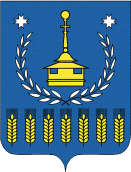 